LA-IS6N-F02062*100Base-FX, 6*10/100Base-TX Industrial Ethernet Switch (PoE Optional)Highlight Information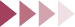 LA-XXX/LAM-XXX Series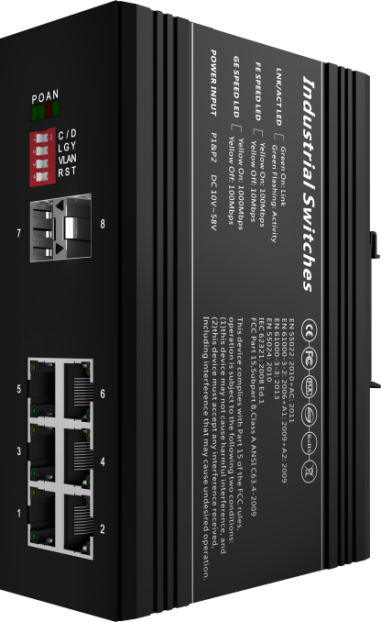         For LA-XXX SeriesFor LA-XXX Series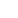 This device is 2* 100Base-FX & 6*10/100Base-TX Industrial Ethernet Switch. Through the fanless heat dissipation circuit design, wide range of working environment temperature, high protection level and other technologies, it provides excellent industrial quality with high/low temperature resistance and lightning protection, and enhances the reliability and safety of industrial networks. It can better meet the deployment requirements of rail transit, safe city, intelligent transportation, outdoor monitoring and other harsh environments.Input Voltage: DC12~58V                                                  Operating Temperature: -40℃ ~ +75℃Shell: IP40 protection, fanless design                                  Test Report: CCC, RoHS, FCC, CEAnti-static: 8KV-15KV                                                        MTBF: 100000 Hours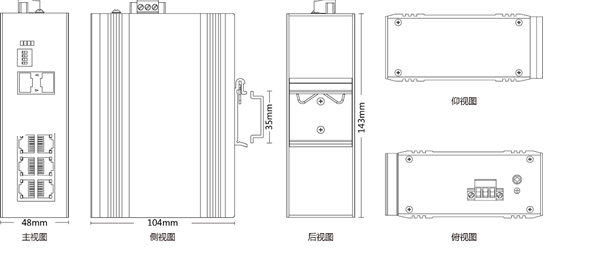 Front view                            Side view                                    Back view                                Top viewPART NO	LA-IS6N-F0206Provider Mode PortsProvider Mode PortsFixed Port2*100 Base-FX， 6*10/100Base-TXPower InterfacePhoenix terminal, redundant dual power supplyLED IndicatorsPWR，OPT ,NMC，ALMDIP SwitchDIP Switch1 C/DRemote PD Reset2 LGYStand/Non-standard PoE Mode3 VLAN	Port Isolation4 RSTResetCable Type & Transmission DistanceCable Type & Transmission DistanceTwisted-pair0-100m（CAT5e,CAT6）Monomode Optical Fiber20/40/60/80/100KMMultimode Optical Fiber550mNetwork TopologyNetwork TopologyRing TopologyUnsupportedStar TopologySupportBus TopologySupportTree TopologySupportHybrid TopologySupportElectrical SpecificationsElectrical SpecificationsInput VoltageDC12-58VTotal Power Consumption<6WVoltage AlarmSupportLayer 2 SwitchingLayer 2 SwitchingSwitching Capacity5.6GPacket Forwarding Rate4.16MppsMAC Address Table8KVLANUnsupportedBuffer1MForwarding Delay<5usMDX/MIDXSupportFlow Control SupportJumbo Frame1632BytesWatch DogSupportPort IsolationSupportEnvironmentEnvironmentOperating Temperature-40℃~+75℃Storage Temperature -40℃~85℃Relative Humidity  5%~95% （non-condensing）Thermal Methods  Fanless, natural coolingMTBF 100,000 hoursMechanical DimensionsMechanical DimensionsProduct Size143X104X48mm (W×H×D)Installation Method DIN-railWeight   0.5KG aroundEMC & Ingress ProtectionEMC & Ingress ProtectionIP Level IP40Surge Protection of Power IEC 61000-4-5  Level 3 (4KV/2KV）（8/20us)Surge Protection of Ethernet PortIEC 61000-4-5  Level 3 (4KV/2KV）（10/700us)RSIEC 61000-4-3  Level 3（10V/m）EFIIEC 61000-4-4  Level 3（1V/2V）CSIEC 61000-4-6  Level 3（10V/m）PFMFIEC 61000-4-8  Level 4（30A/m）DIPIEC 61000-4-11  Level 3 （10V）ESD IEC 61000-4-2  Level 4（8K/15K）Free Fall0.5mAuthenticationAuthenticationAuthenticationCCC/CE/FCC/RoHSPART NODESCRIPTIONLA-IS6N-F02062*100Mbps SFP Port, 6*10/100Mbps RJ45 PortPART NODESCRIPTIONLA-IS6N-F0206device, terminals, specification, certificateadapter(optional)